The Federal Emergency Management Agency (FEMA)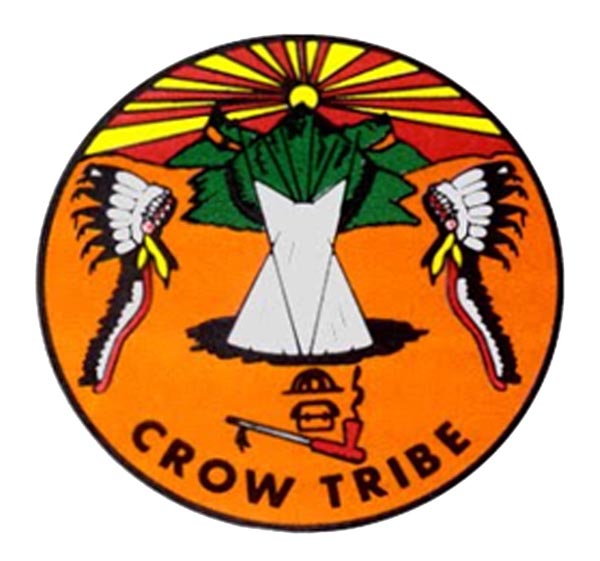 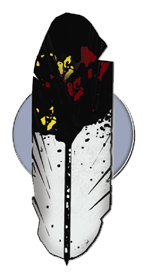 Emergency Management Institute (EMI)and the		Crow Tribeinvite you to attend theFEMA Emergency Management Frameworkfor Tribal Governments course (L0580)August 26 - 29, 2024 from 8:00 am - 5:00 pmAt the Multi-Purpose Building, Off Hwy 90, Crow Agency, MT 59022Course Purpose:  To help ensure the protection of Tribal members and Tribal communities in times of disaster occurrences through gaining an understanding of your role in emergency management, critical plans, and comprehensive emergency management systems.This 4-day course provides a basic understanding of emergency management principles, your role in planning and response, and how to better support your tribe in developing and implementing comprehensive emergency management systems. Specific topics include Identification and analysis of hazards, Developing an Emergency Operations Plan (EOP) and other planning, Assuring readiness through training and exercises, Forming partnerships in the public and private sectors, and Upgrading and sustaining emergency management capabilities.NOTE: ICS 100 and 200 are strongly recommended prior to taking this course.Intended Audience:  Tribal leaders, Tribal emergency managers/ emergency response personnel, Tribal government agency/department heads, and Tribal government employees. The training and course materials are freeTravel expenses are the responsibility of the student’s organizationTo sign up please contactSylvan Covers Up at (406) 623-0295 or at sylvan.coversup@crow-nsn.gov  Online registration is open (in-person registration will also be available at class)Please obtain a Student Identification Number:  https://cdp.dhs.gov/femasidLink to apply online: National Emergency Training Center Online Admissions Application (fema.gov)Course is L0580, Start Date: August 26, 2024 if registering onlineHOTEL INFORMATIONSuper 8 by Wyndham- 406-623-5777, 1324 N. Crawford Ave, Hardin, MT; Homestead Inn and Suites, 833-577-4260, 201  14th St. W. Hardin, MT, Lariat Motel, 833-483-0762, 709 N. Center Ave, Hardin, MTAIRPORT INFORMATIONBillings Logan International Airport 1901 Terminal Cir., Billings, MT 59105Approximately 60 miles, 1 hour 